豫信公共资源交易平台采购项目供应商操作手册目录一、 系统前期准备	21.1、 驱动安装说明	21.1.1、 驱动安装说明	21.2、 浏览器配置	41.2.1、 可信站点	41.2.2、 兼容性视图设置	91.2.3、 关闭拦截工具	11二、 采购业务	112.1、 项目报名	112.2、 标书费（技术服务费）缴纳	122.3、 领取文件	142.4、 下载澄清文件	162.5、 上传文件	172.5、报价参与	19系统前期准备驱动安装说明驱动安装说明登录河南豫信公共资源交易平台网站（http://www.hnyxggzy.com/），点击【交易主体登录】按钮进入交易主体系统登录页面。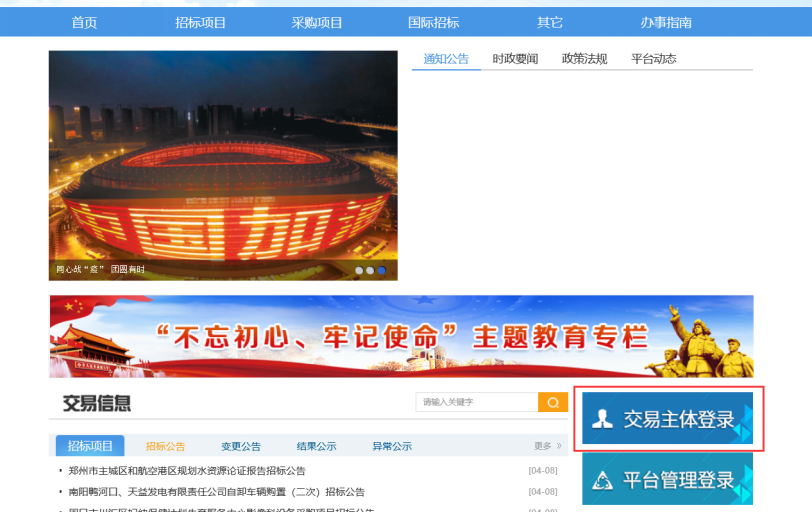 在交易主体系统登录的界面下载驱动，如下图红框处。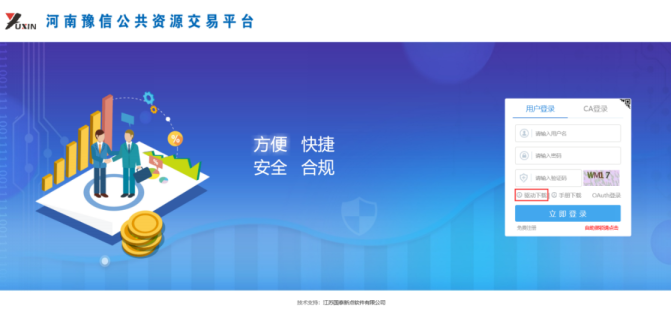 双击驱动安装程序，进入安装页面。选择快速安装或自定义安装，自定义安装需自行选择安装位置。注意安装过程中电脑不要插CA锁。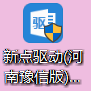 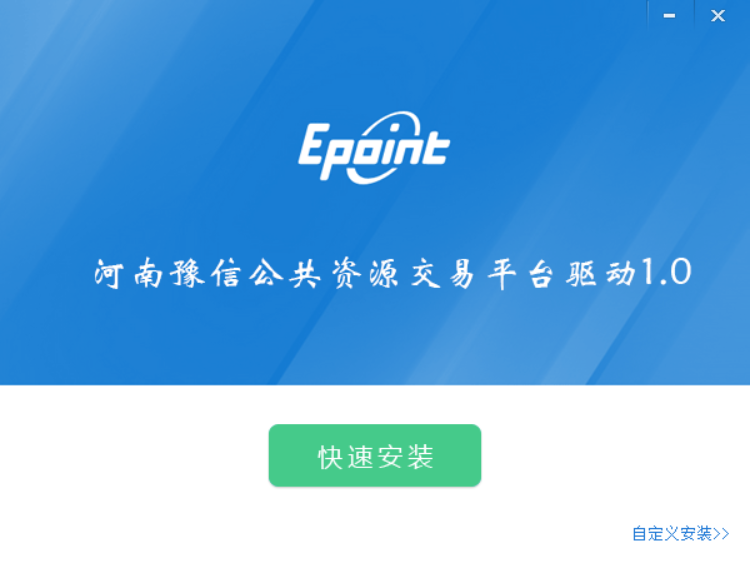 运行完毕后，点击“完成”，驱动安装成功。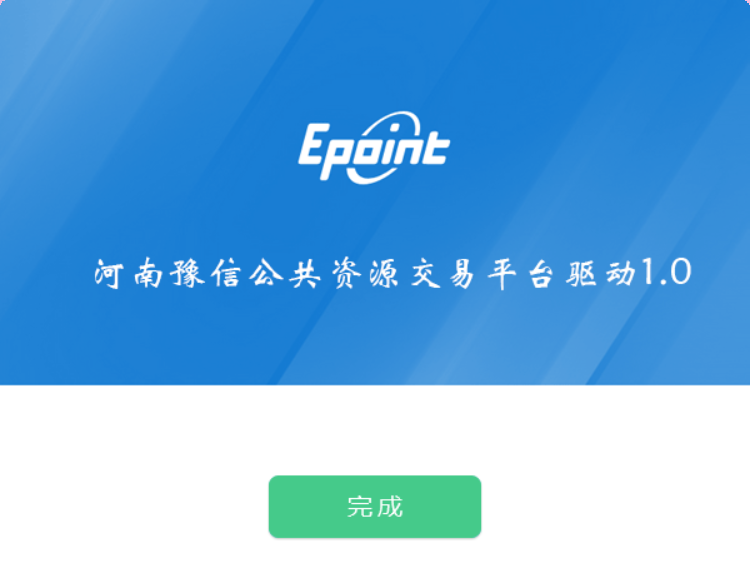 注意安装过程中电脑不要插CA锁。浏览器配置可信站点注意:请使用IE10以上版本的IE浏览器在正式使用系统之前，请先设置可信站点。第1步、打开IE的Internet选项打开IE，选择“工具——Internet 选项（0）...”，见下图，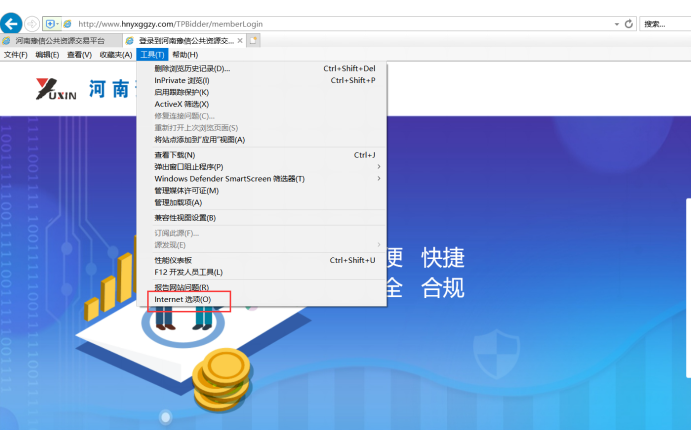 第2步、添加可信站点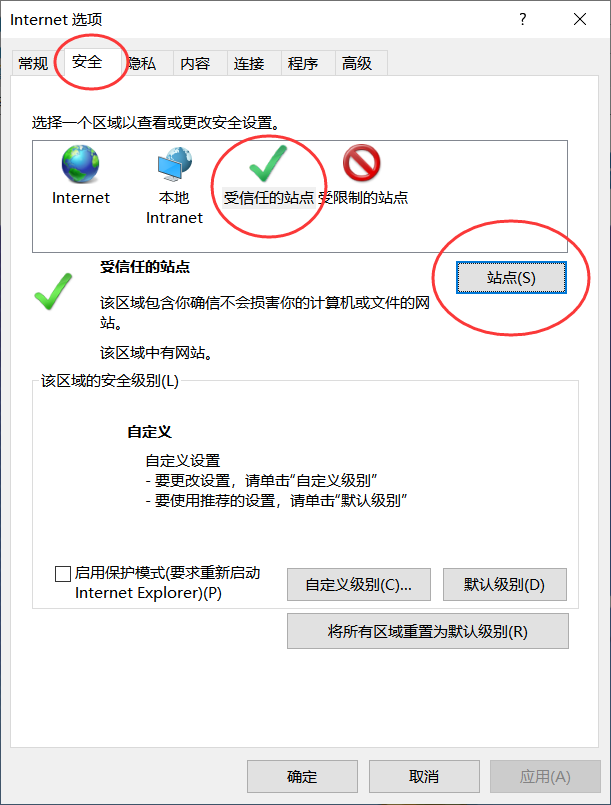 如上图，依次选择标签“安全”——“受信任的站点”（可信站点）——“站点（S）...” ，打开如下图所示的界面，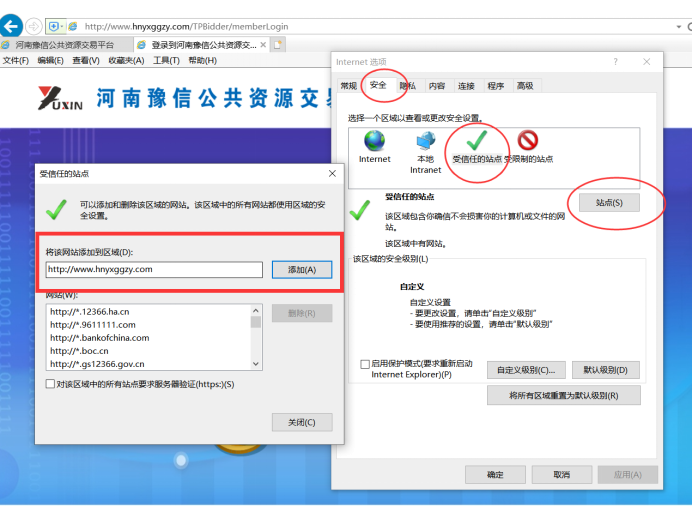 输入系统地址http://www.hnyxggzy.com后，（如果当前IE浏览器已经进入平台网站或系统登录界面，浏览器会自动识别到系统地址）点【添加】后确定。第3步、设置可信站点的自定义级别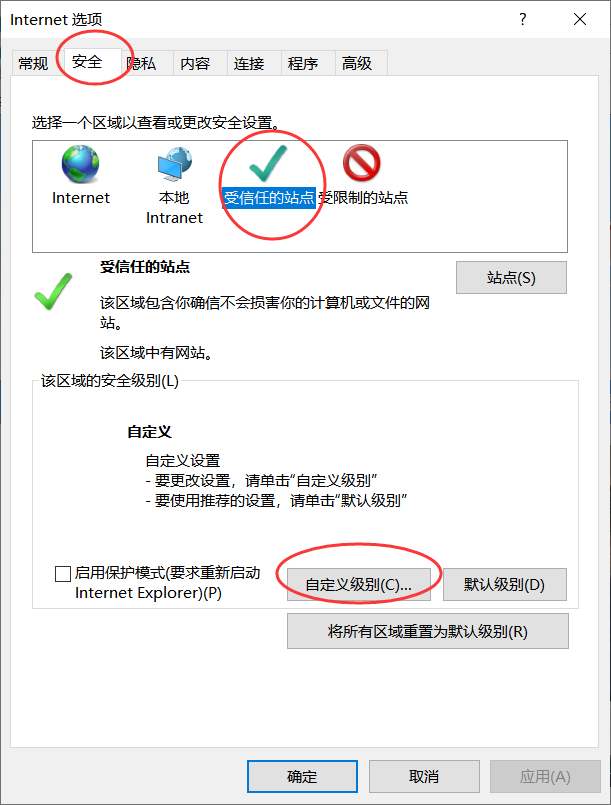 如上图，依次选择“安全”——“受信任的站点”（可信站点）——“自定义级别（C）...” ，打开如下图的界面，把其中的“Activex控件和插件”的设置全部改为启用，最后点【确定】。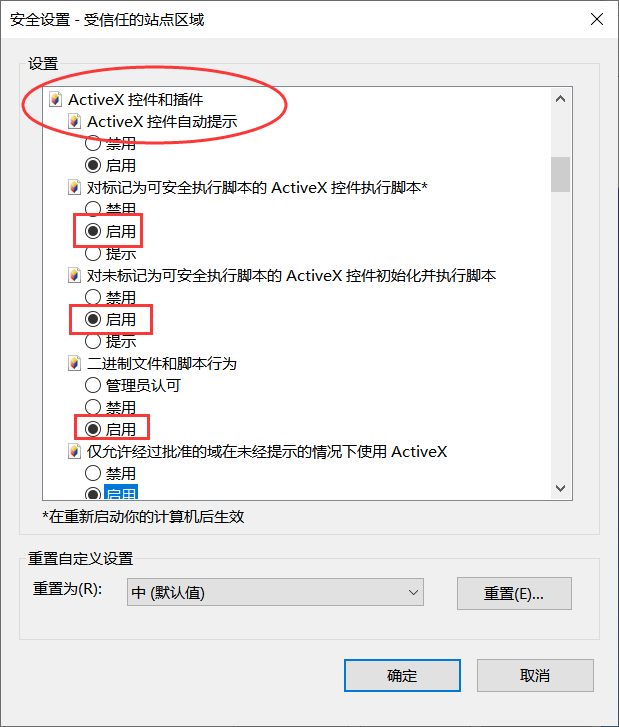 兼容性视图设置打开IE浏览器工具兼容性视图设置，将下面地址加入，如下图操作。http://www.hnyxggzy.com（如果当前IE浏览器已经进入平台网站或系统登录界面，浏览器会自动识别到系统地址，可以直接点击添加，无需手动输入）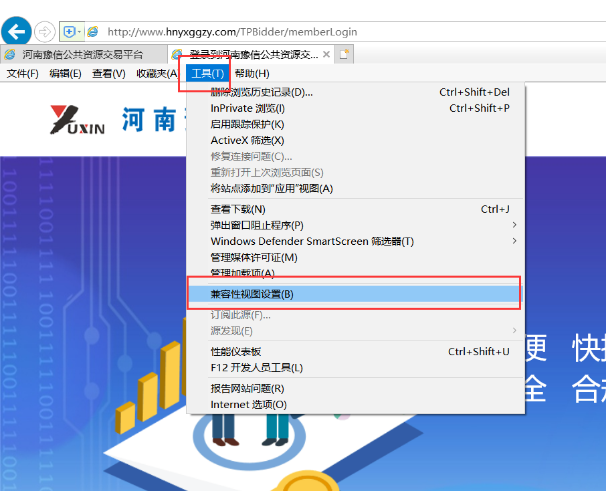 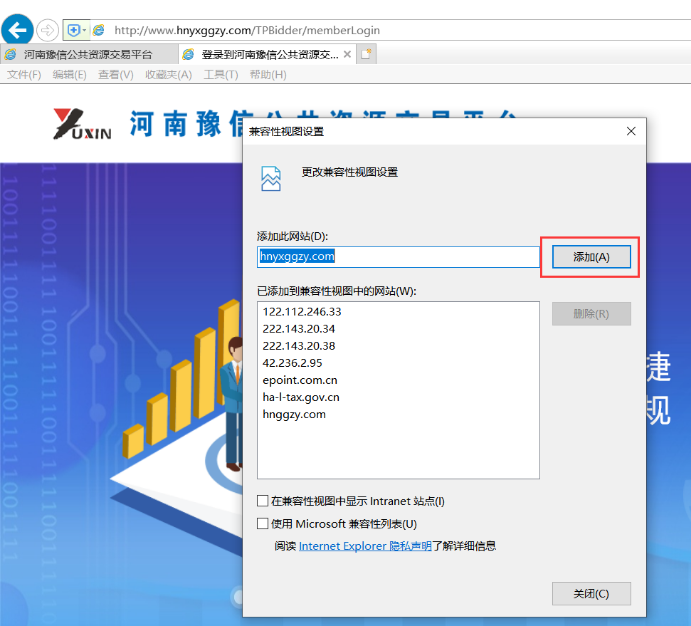 关闭拦截工具上述操作完成后，如果系统中某些功能仍不能使用，请将拦截工具关闭再试用。比如在windows工具栏中关闭弹出窗口阻止程序的操作，如下图：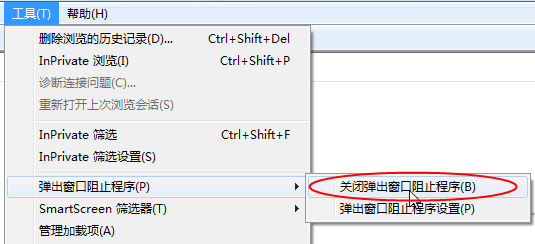 采购业务项目报名操作步骤：进入豫信公共资源交易平台交易主体端后，以交易乙方的主体类型登录（http://www.hnyxggzy.com/TPBidder/memberLogin）。左上角选择到报名中和采购标签。（若没有采购标签，需联系平台管理工作人员增加供应商身份类型）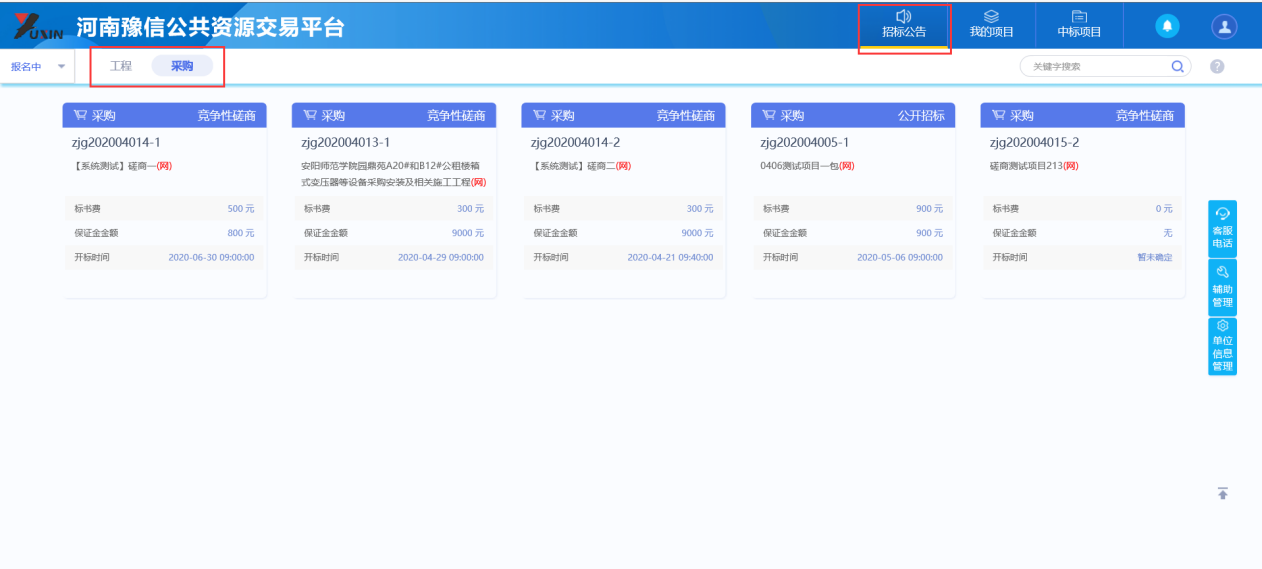 找到要报名的项目标段包，鼠标指针放在该项目上，点击我要报名。在弹出页面补充供应商负责人和联系手机信息后，点击新增报名。注：当供应商以联合体形式投标时，只需牵头单位报名、缴费即可。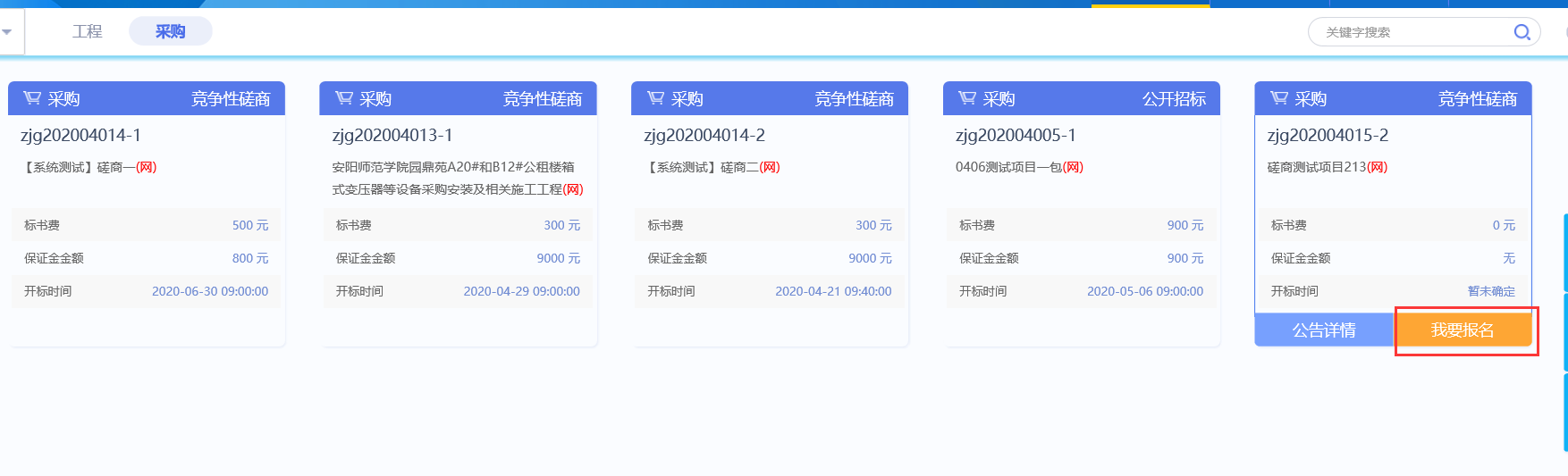 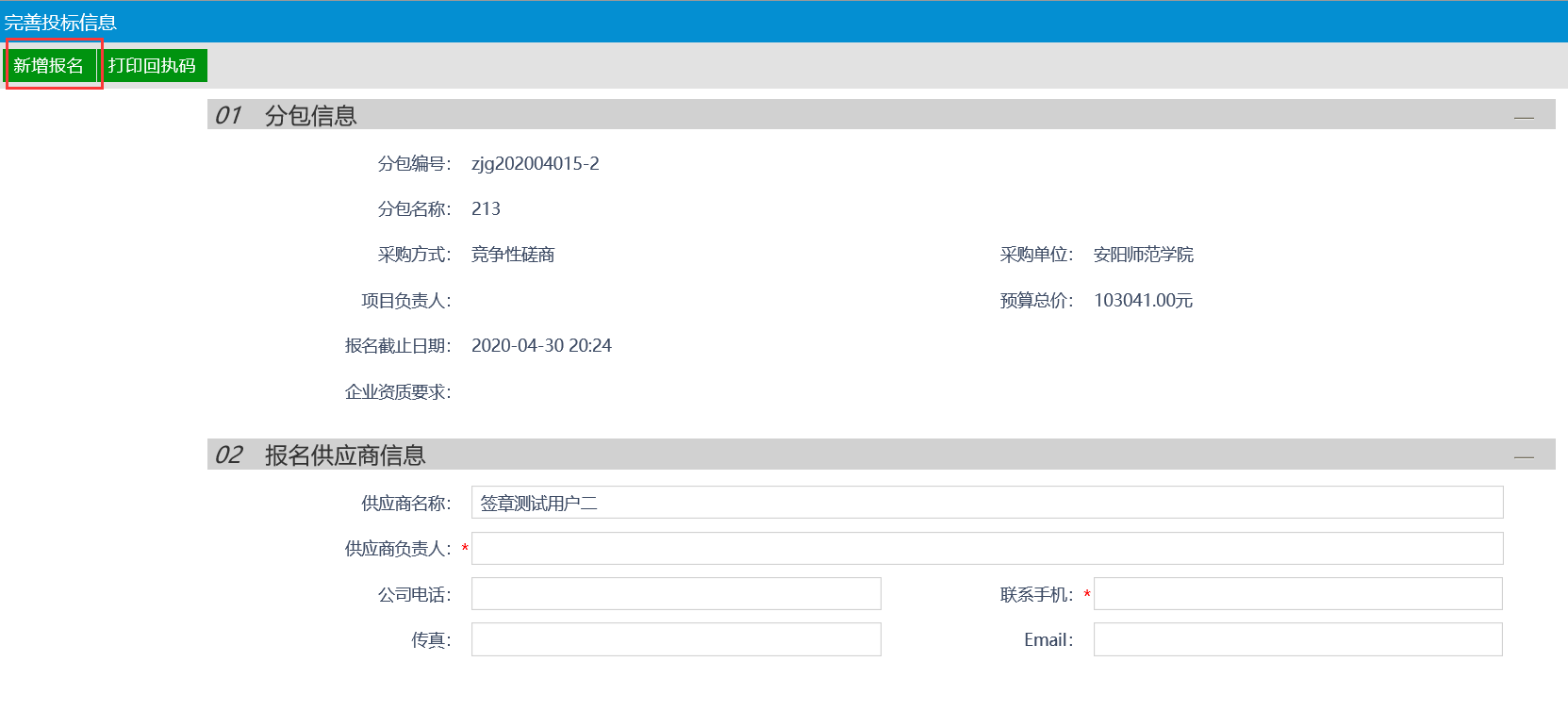 标书费（技术服务费）缴纳操作步骤：a获取费用缴纳银行账号信息b通过网银或手机银行转账c查询到账情况1、进入豫信公共资源交易平台交易主体端后，以交易乙方的主体类型登录（http://www.hnyxggzy.com/TPBidder/memberLogin）。进入到我的项目，点击项目流程，在弹出页面点击标书费查询。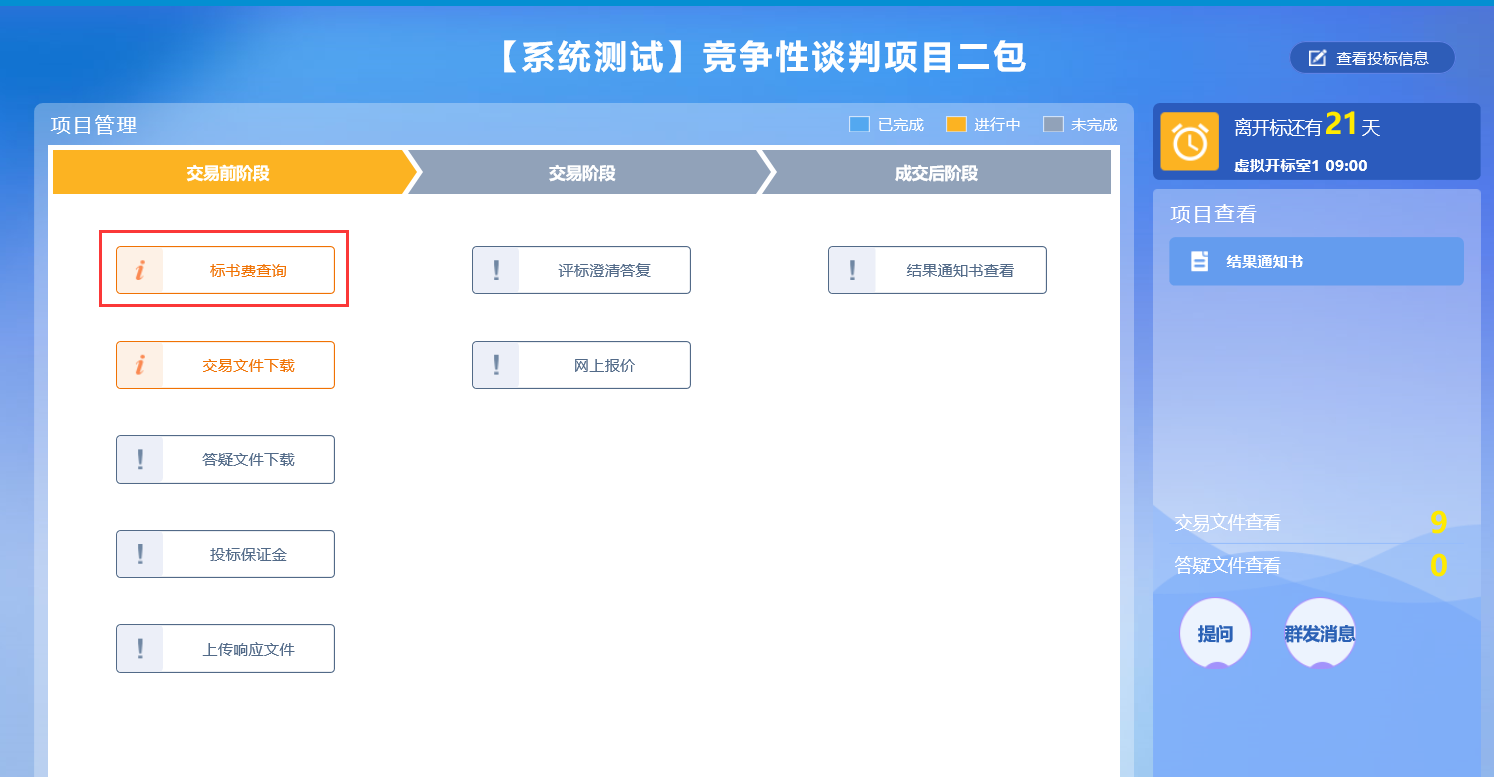 弹出页面会展示出需要交纳的费用类别（标书费、技术服务费）、费用金额、收款账户信息，按照页面提示信息进行银行转账。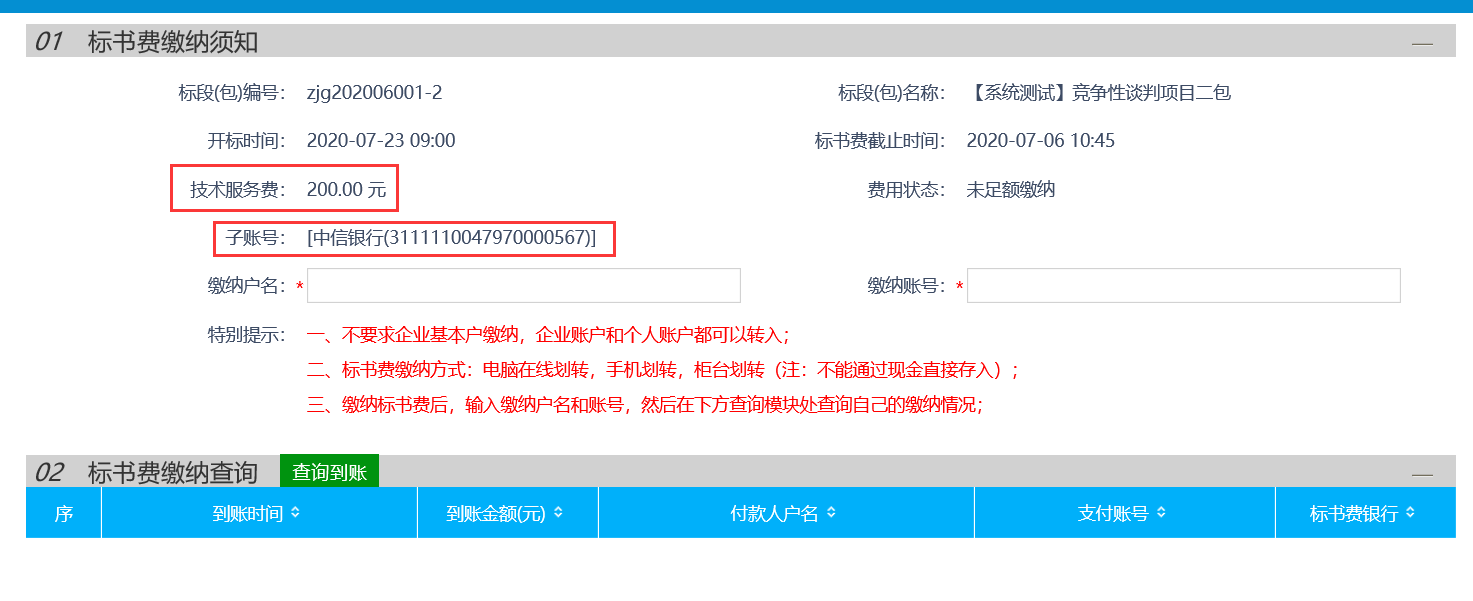 完成转账后，输入缴纳户名和缴纳账号，点击查询到账按钮，查询到对应的缴纳信息后，即可到文件下载页面下载招标文件。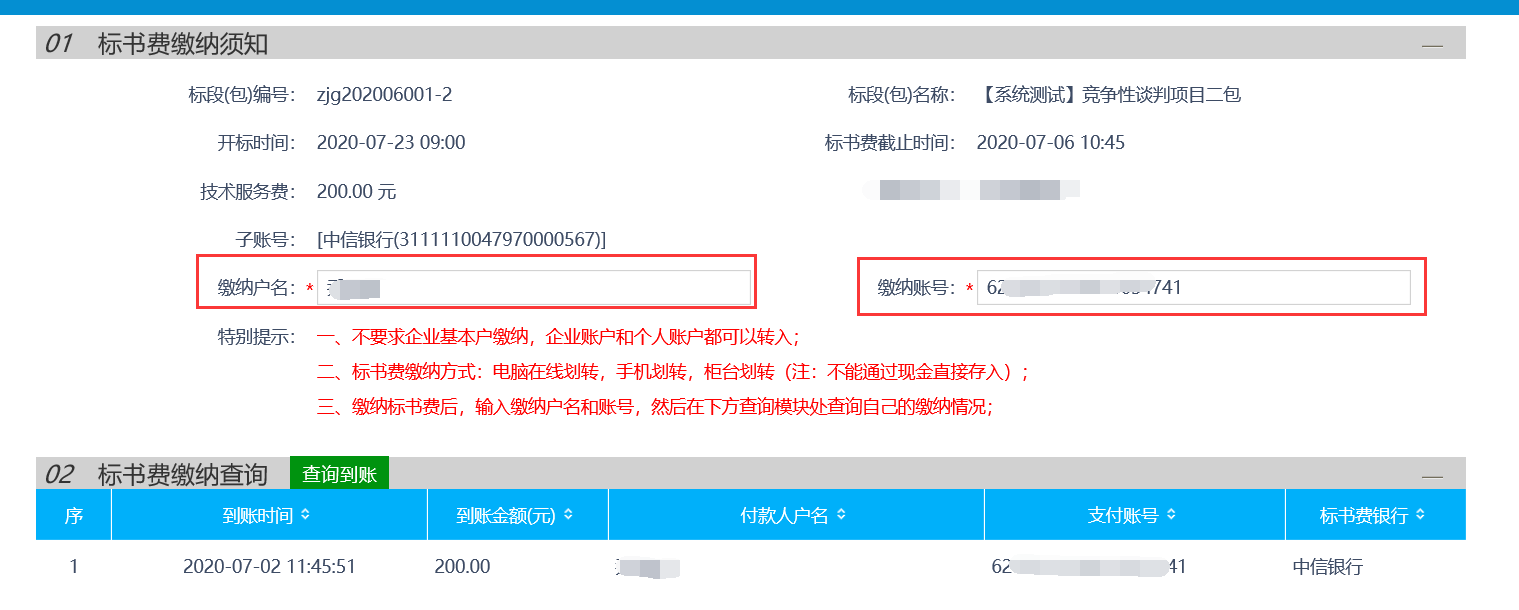 领取文件操作步骤：1、完成报名后，通过右上角进入到我的项目，找到要领取文件的项目标段包，鼠标指针放在该项目上，点击项目流程，在弹出页面点击交易文件下载。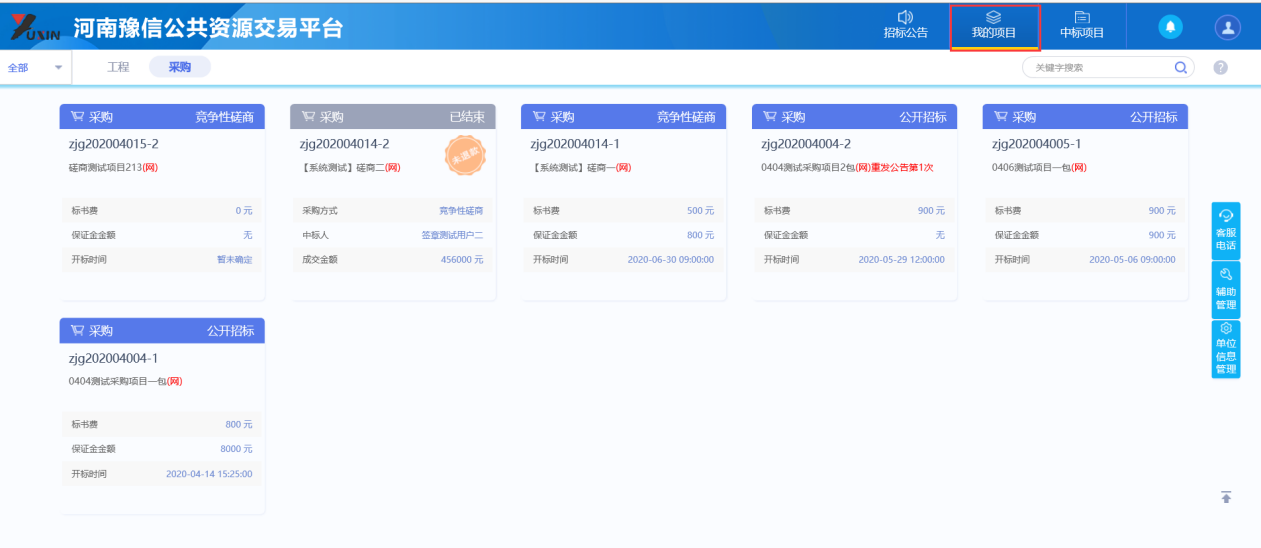 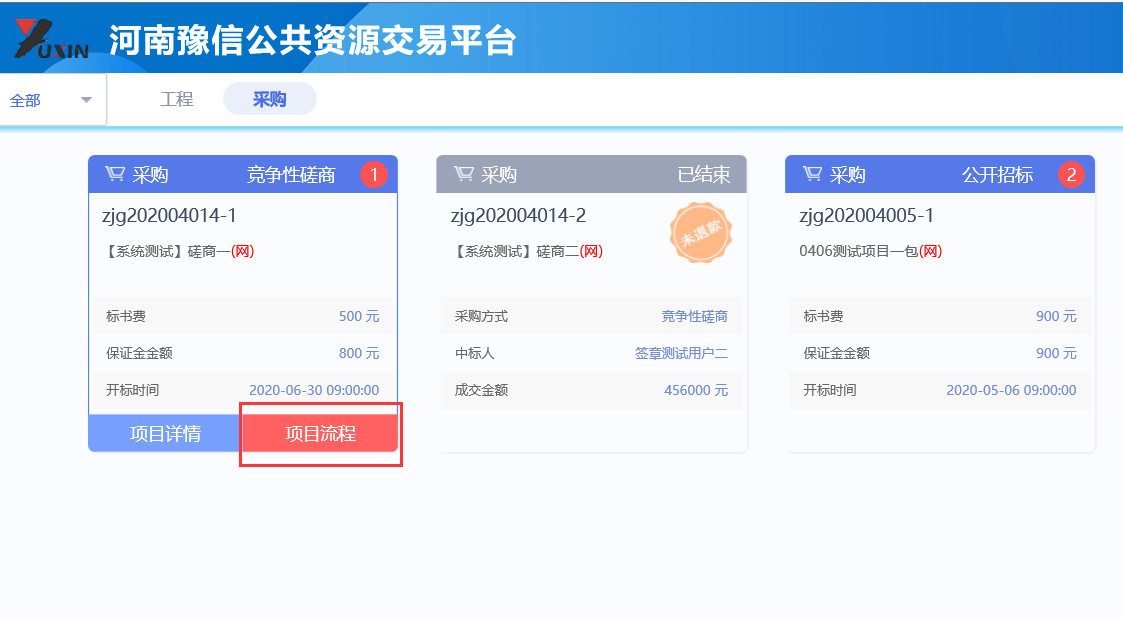 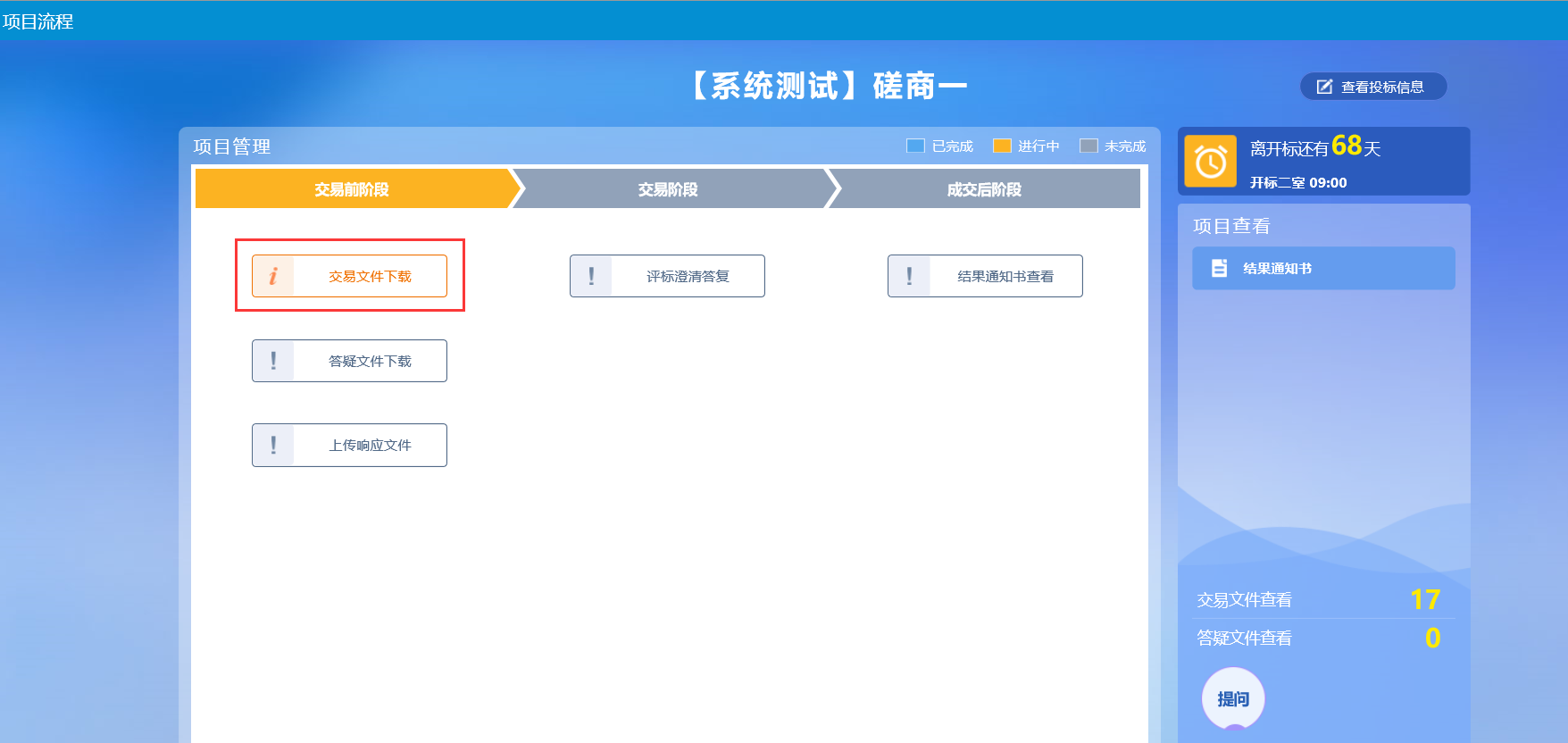 2、根据文件要求交纳标书费和平台使用费并进行相应确认后，点击下载交易文件进入到下载页面进行操作。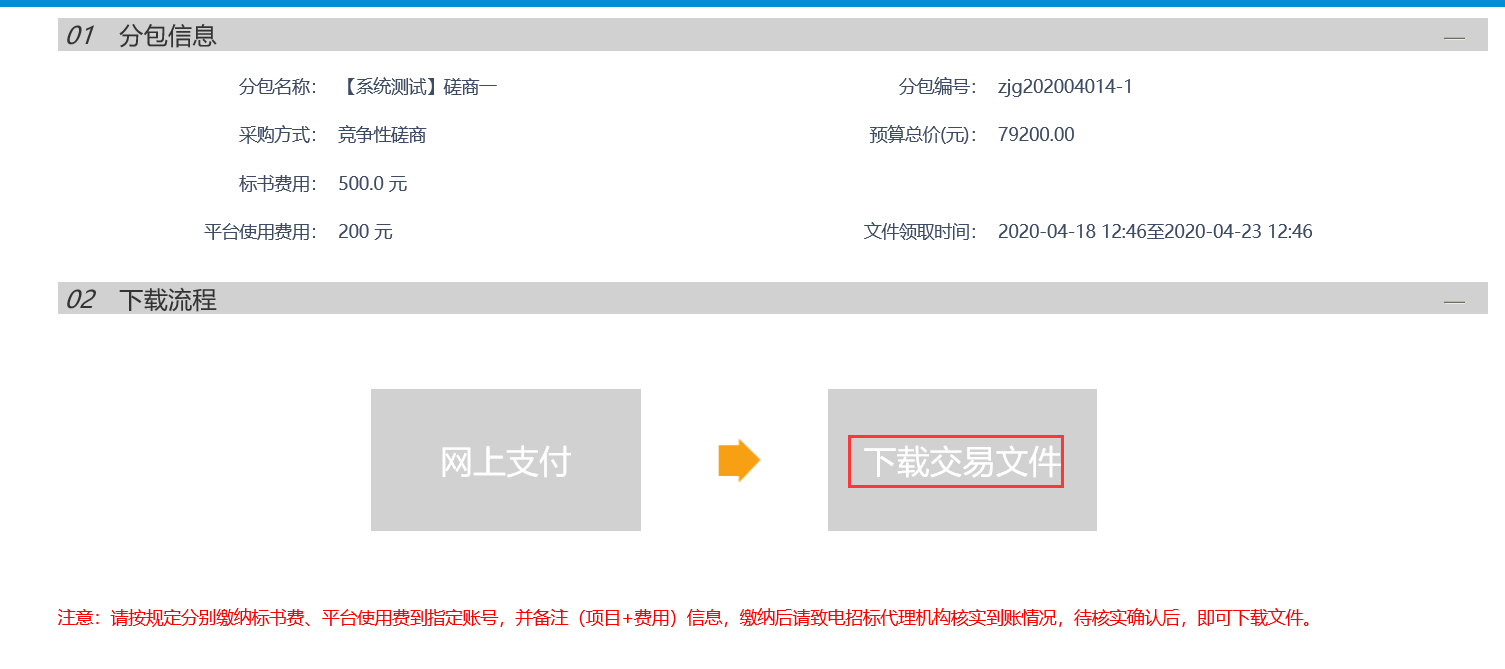 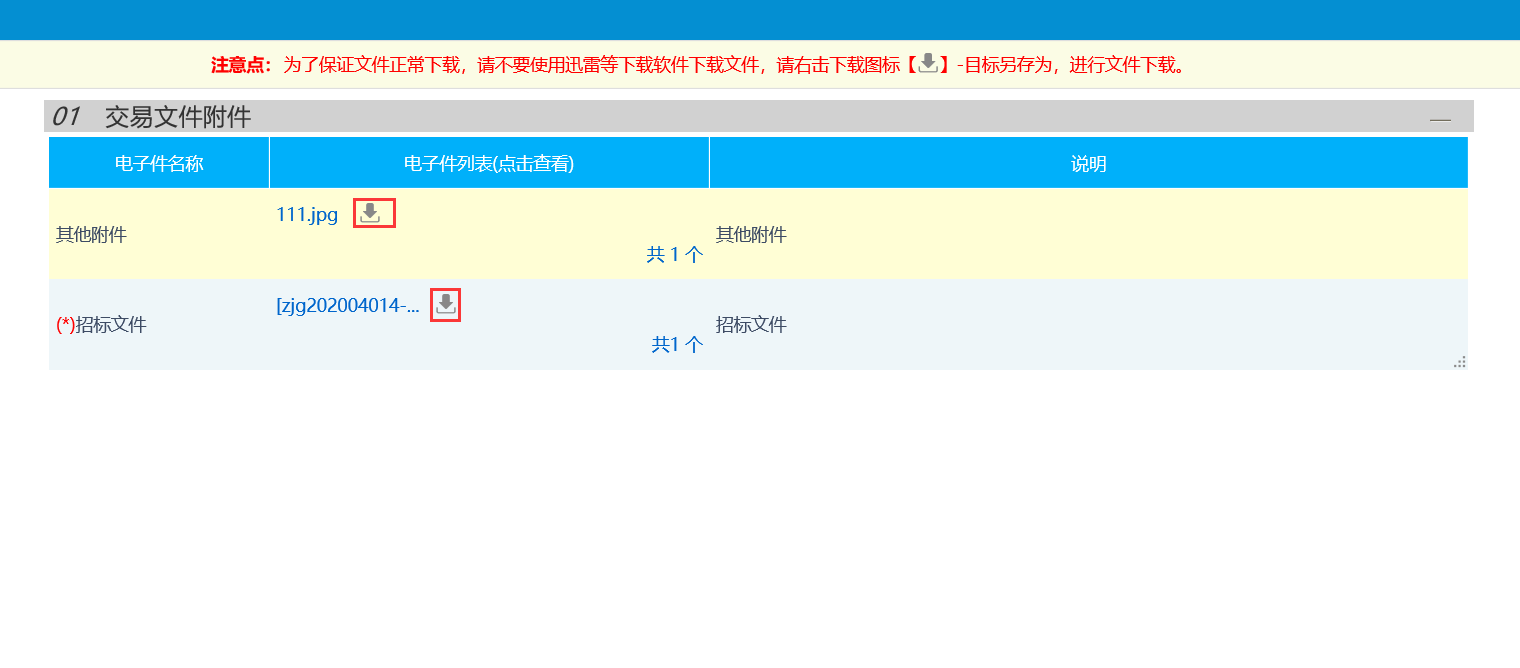 下载澄清文件操作步骤：领取招标文件后，若代理机构发布了答疑文件，通过右上角进入到我的项目，找到要领取文件的项目标段包，鼠标指针放在该项目上，点击项目流程，在弹出页面点击答疑文件下载。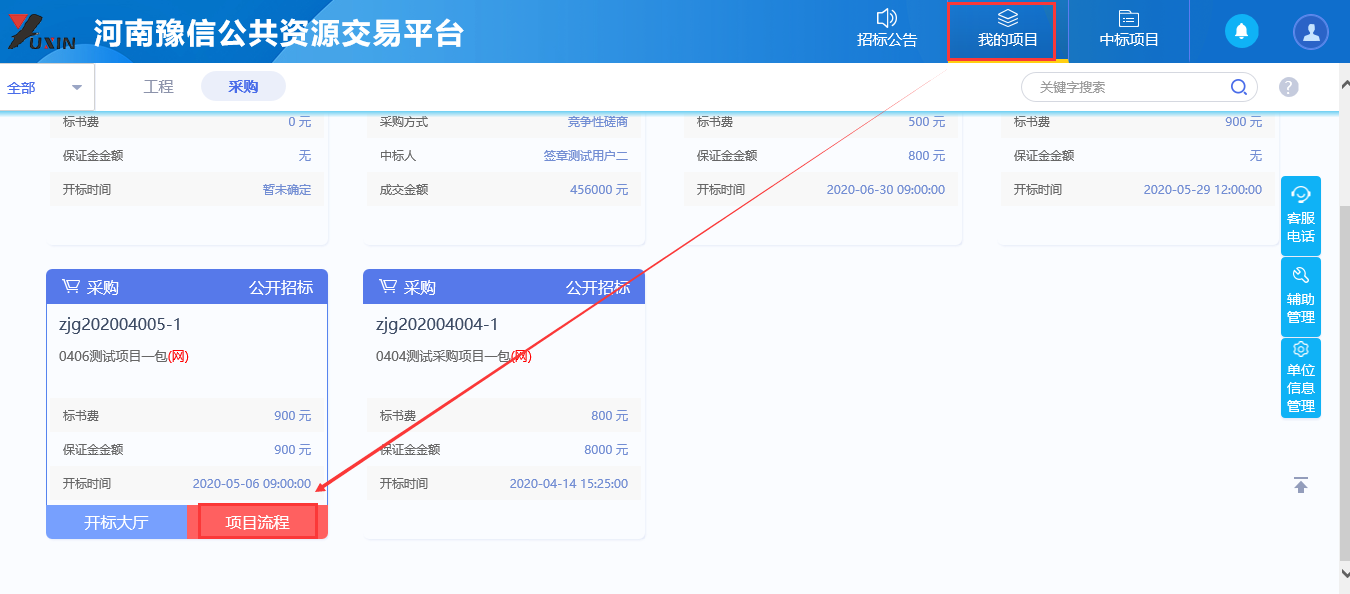 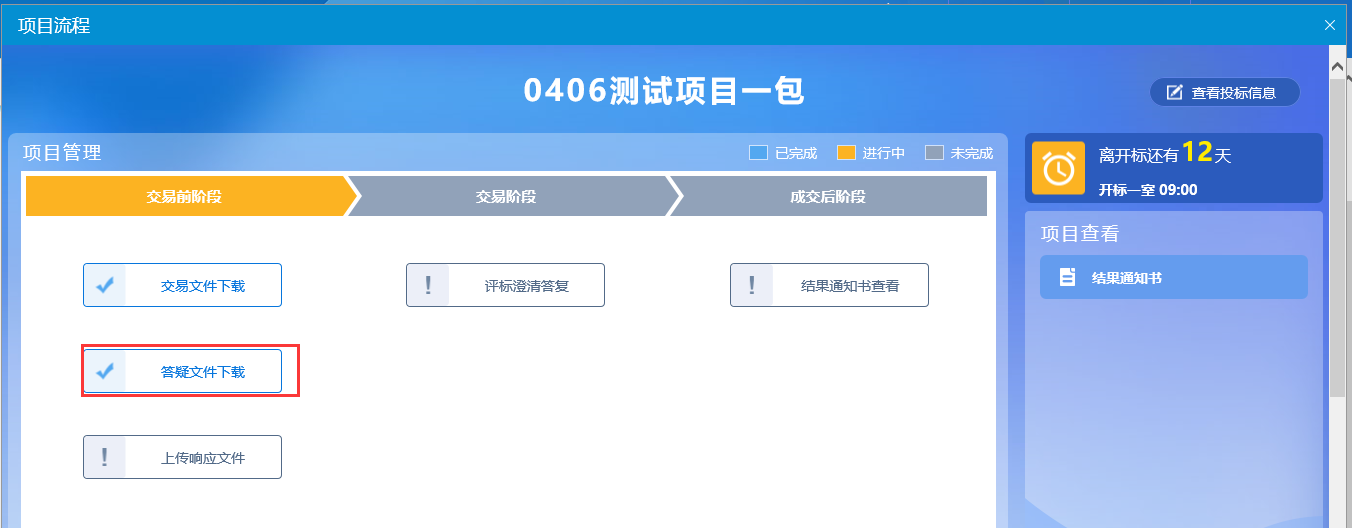 在文件列表栏目，点击“下载”按钮，下载答疑文件。注意点：为了保证文件正常下载，请不要使用迅雷等下载软件下载文件，请右击下载图标【】-目标另存为，进行文件下载。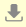 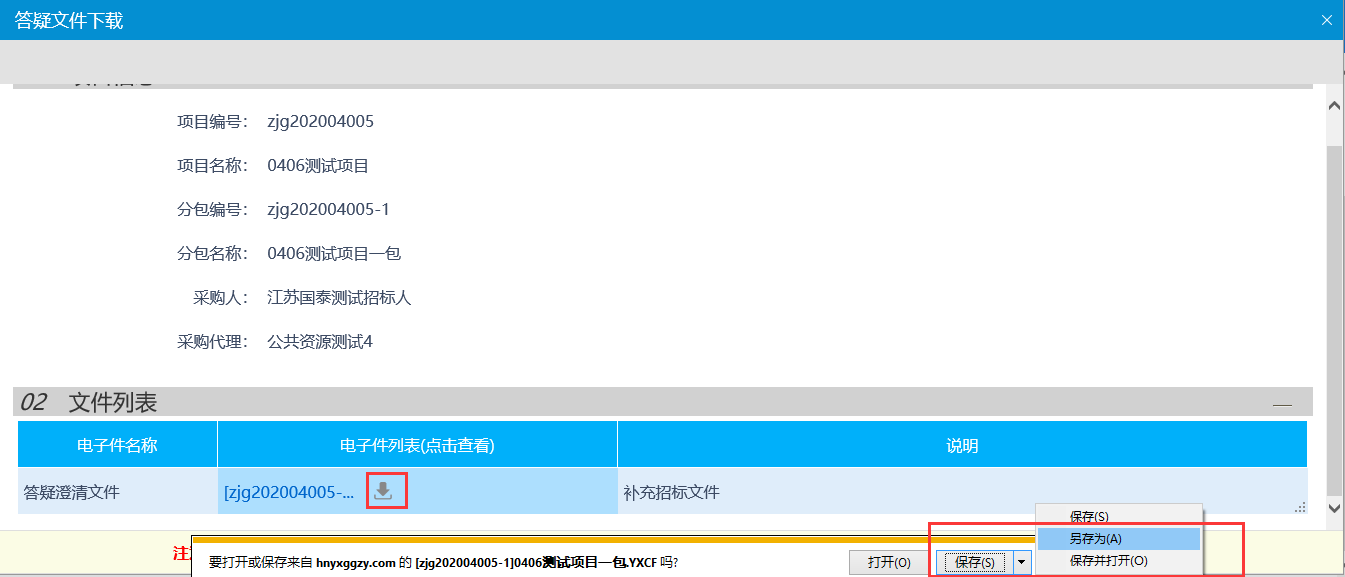 上传文件操作步骤：	1、投标文件制作完成后，通过右上角进入到我的项目，找到要上传文件的项目标段包，鼠标指针放在该项目上，点击项目流程，在弹出页面点击上传投标文件。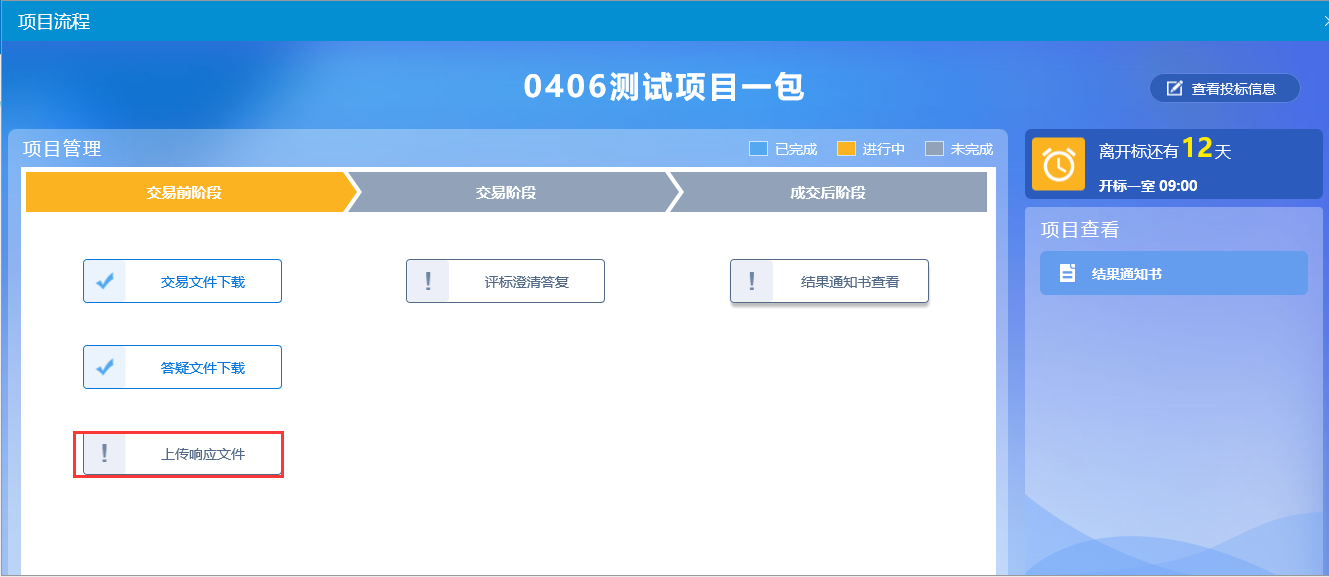 2、点击“上传投标文件”按钮，在弹出的页面上点击“选择文件上传”，选择制作好的加密版投标文件，进行上传。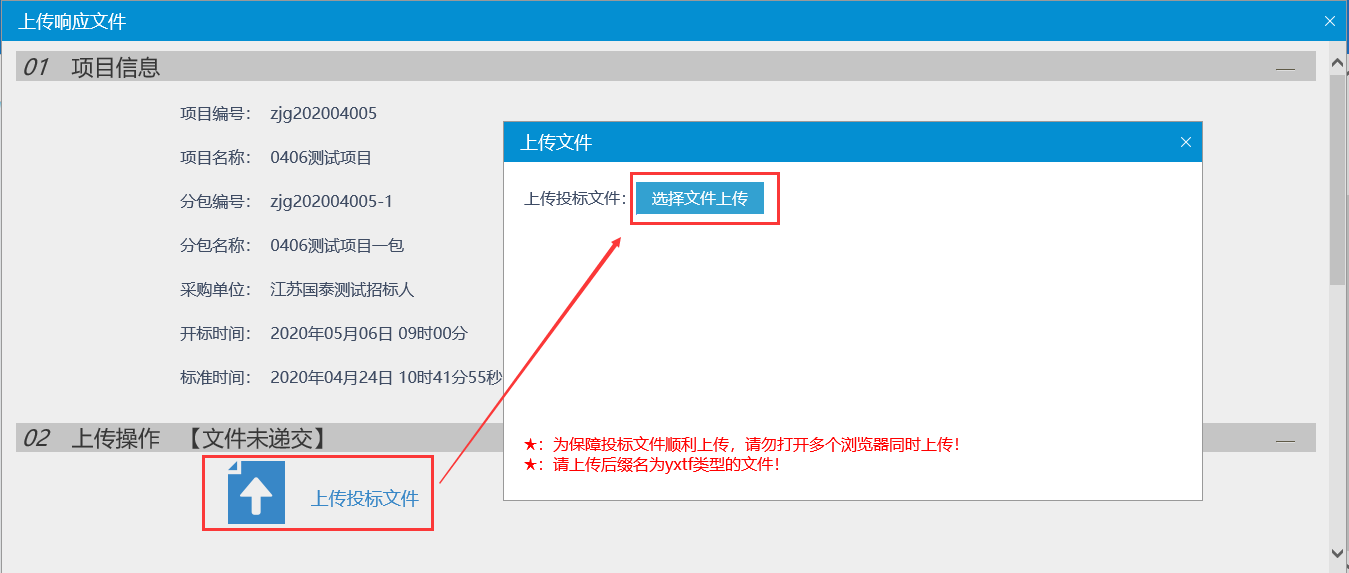 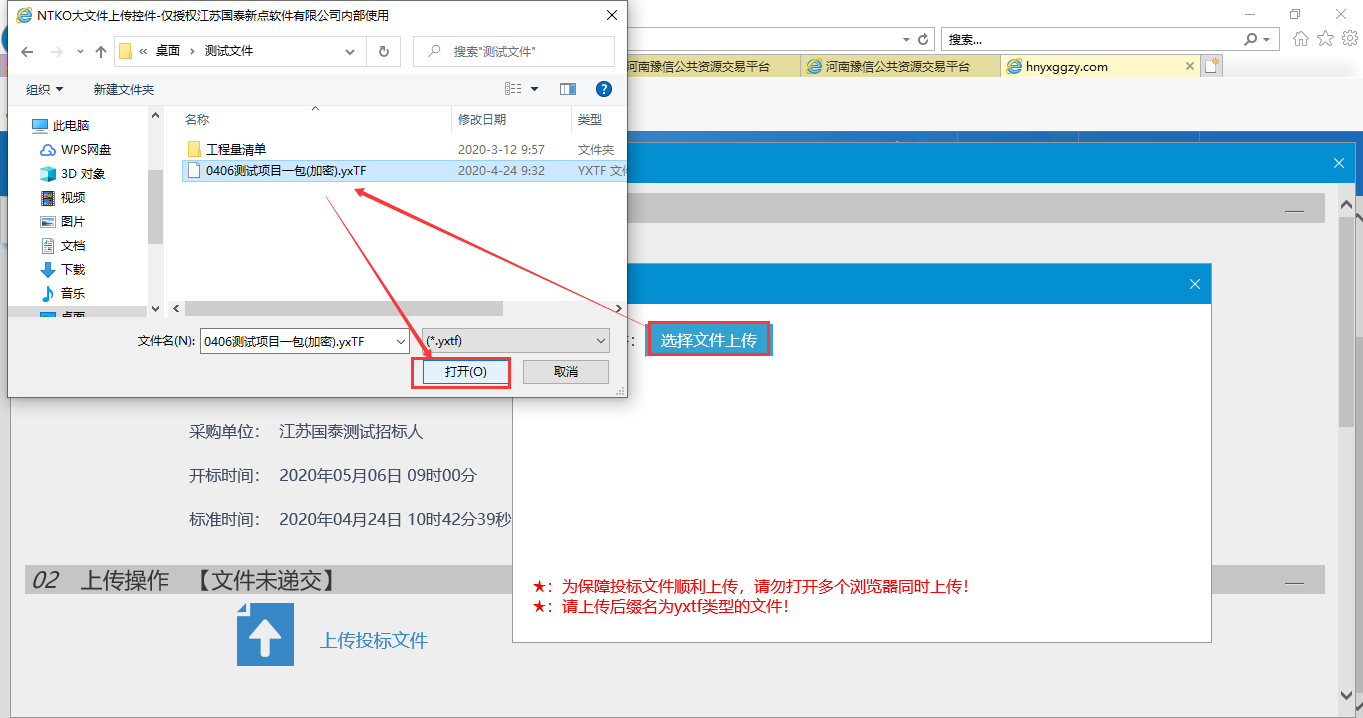 3、上传完成后，自动弹出“成功上传”提示，点击“确定”按钮完成文件上传。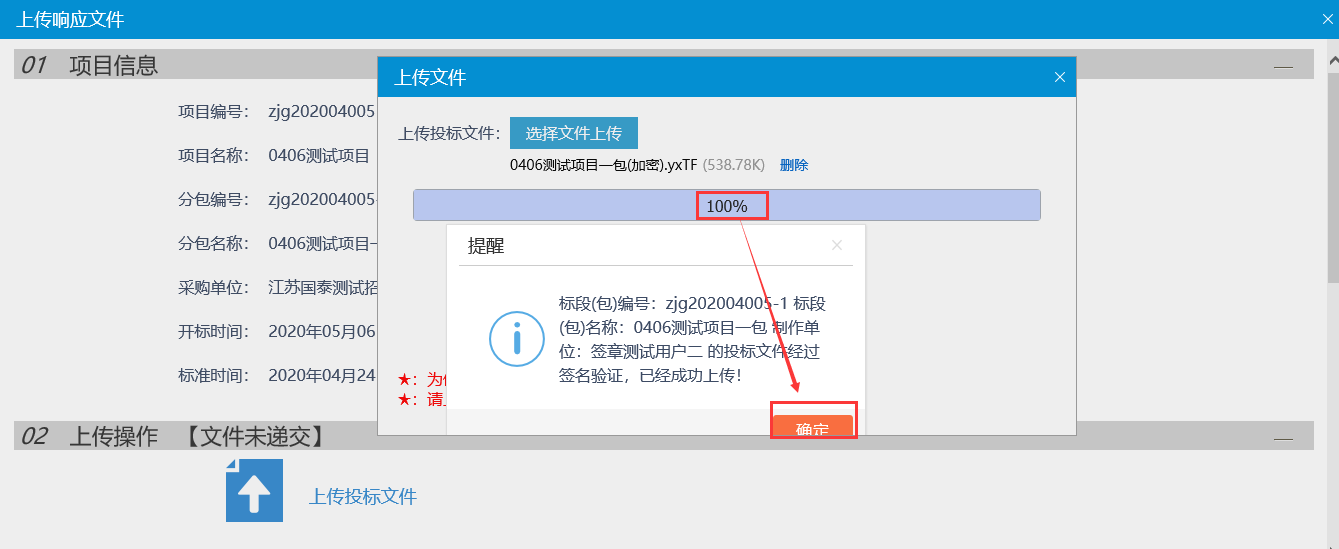 4、投标文件上传后，开标前可对投标文件进行撤回修改，再次上传。也可点击“模拟解密”按钮，对上传的加密投标文件进行模拟解密。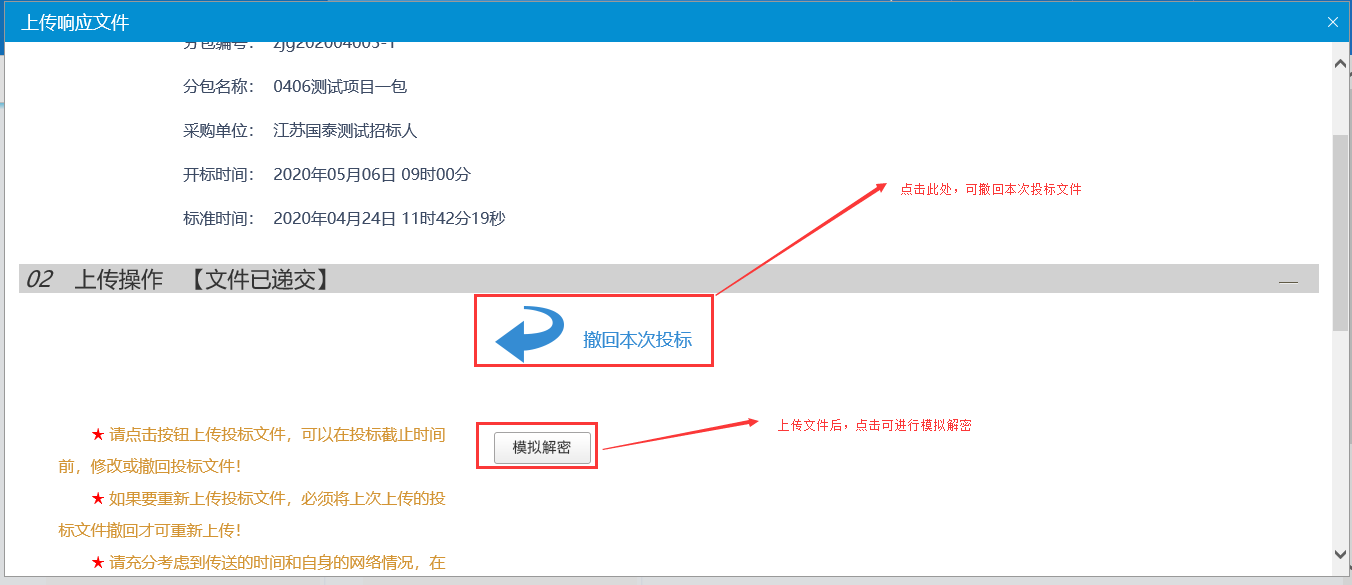 注意：必须上传用单位锁加密生成的投标文件，个人锁加密生成的投标文件无法上传；若发布答疑澄清文件，必须上传用答疑澄清文件制作的加密投标文件；2.5、报价参与采购竞争性谈判、竞争性磋商、单一来源项目在评标过程中，评委发起报价后需要供应商参与报价。操作步骤：1、点击“我的项目”选择需要二次报价的项目，如下图页面：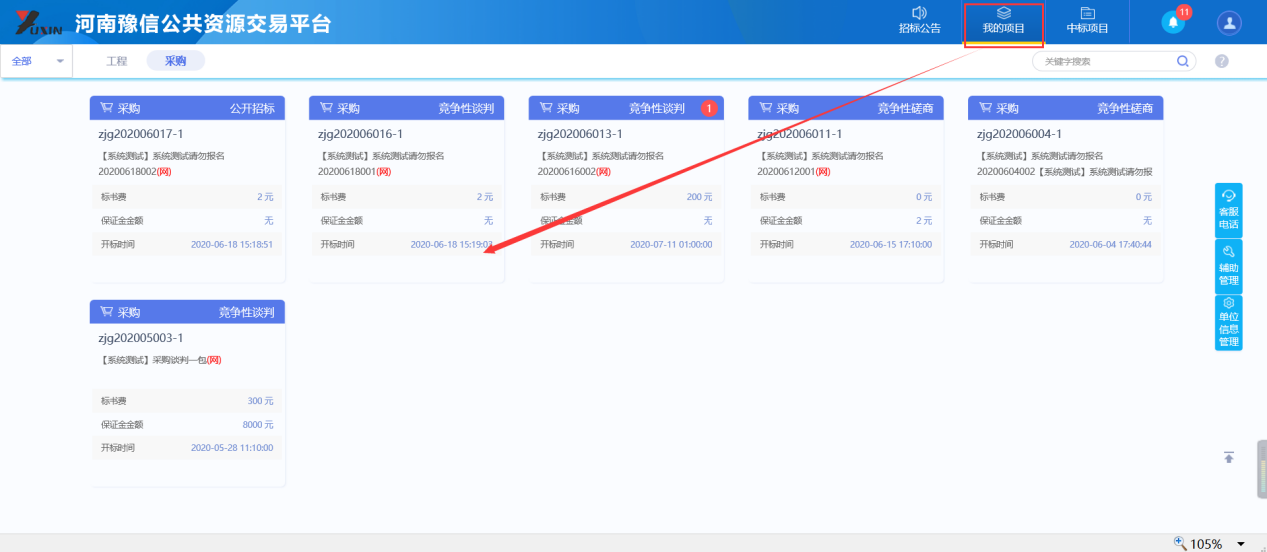 进入项目后点击网上报价，如下图所示：2、点击新增报价，（要注意报价的截止时间，及时在截止时间前进行报价）如下图所示：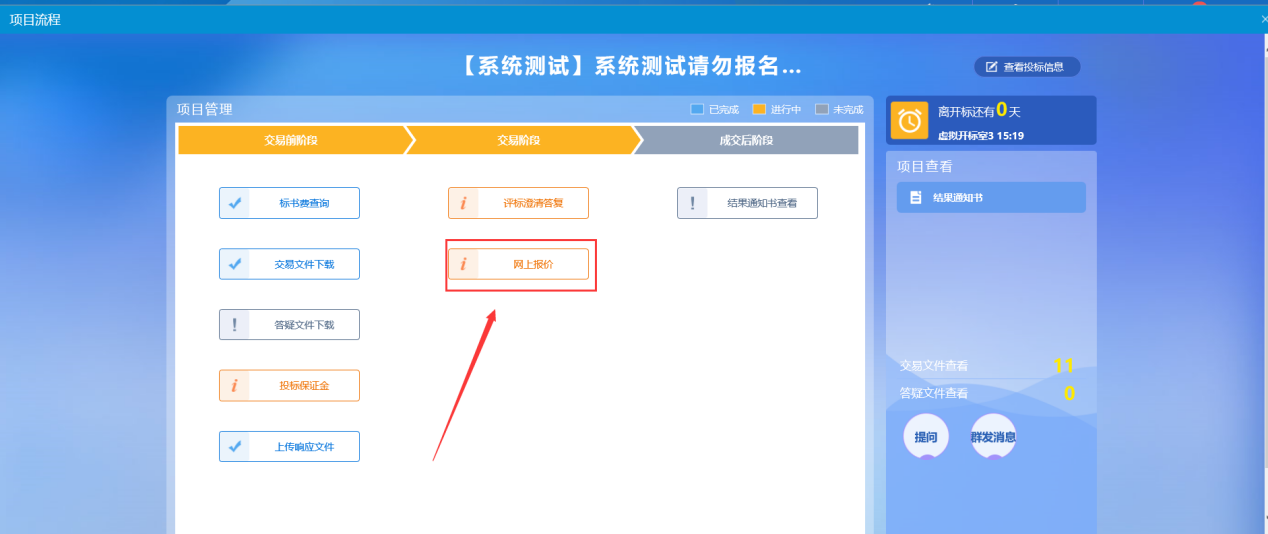 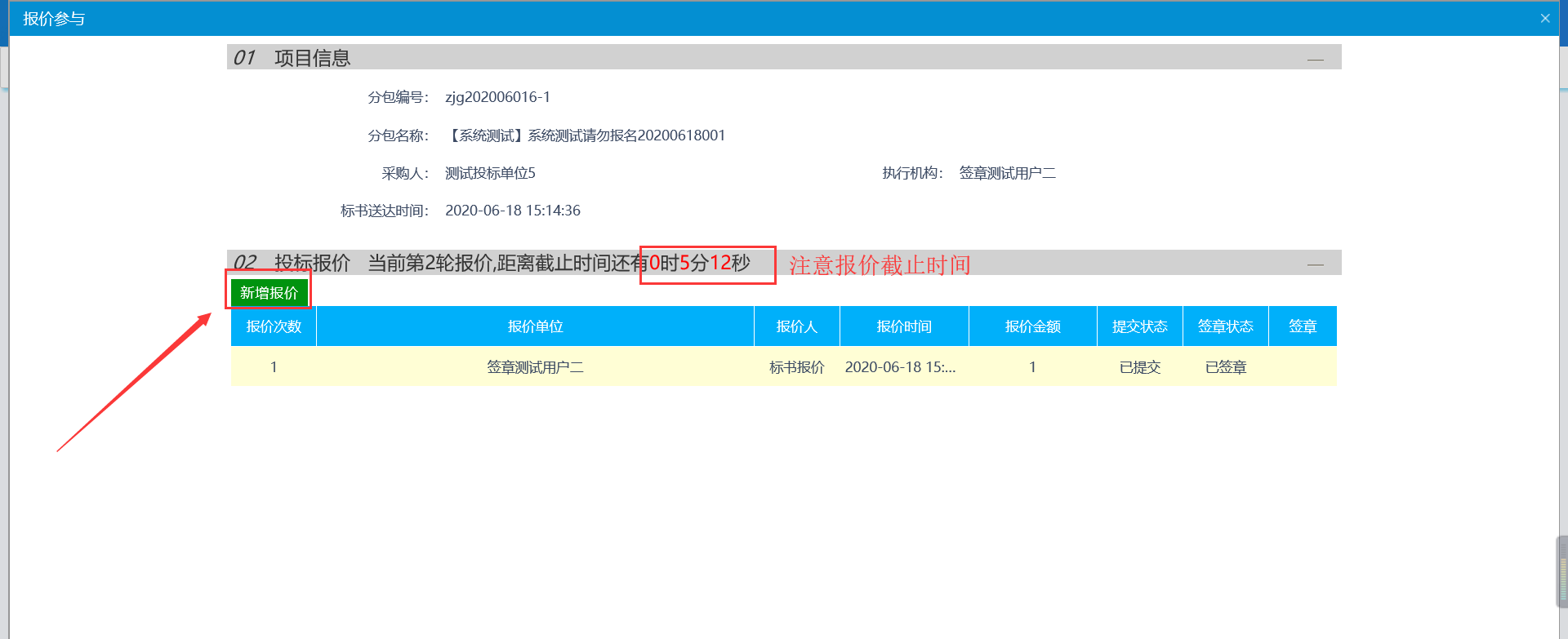 输入自己要报的价格点击保存报价，如下图所示：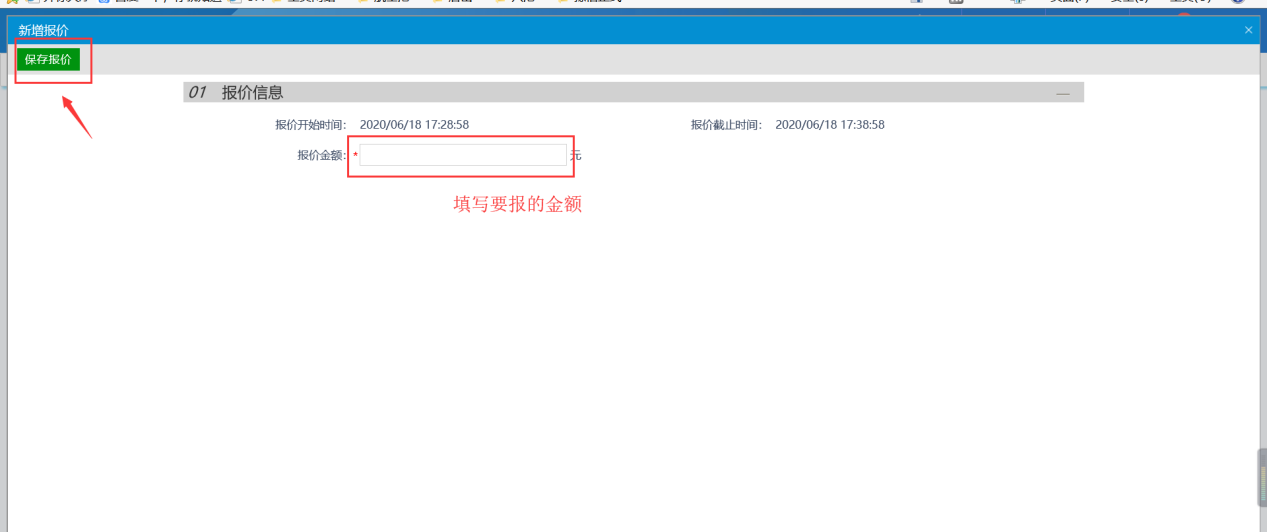 3、点击签章按钮，如下图所示：    点击电子签章按钮进行签章，完成后点击左上角的签章提交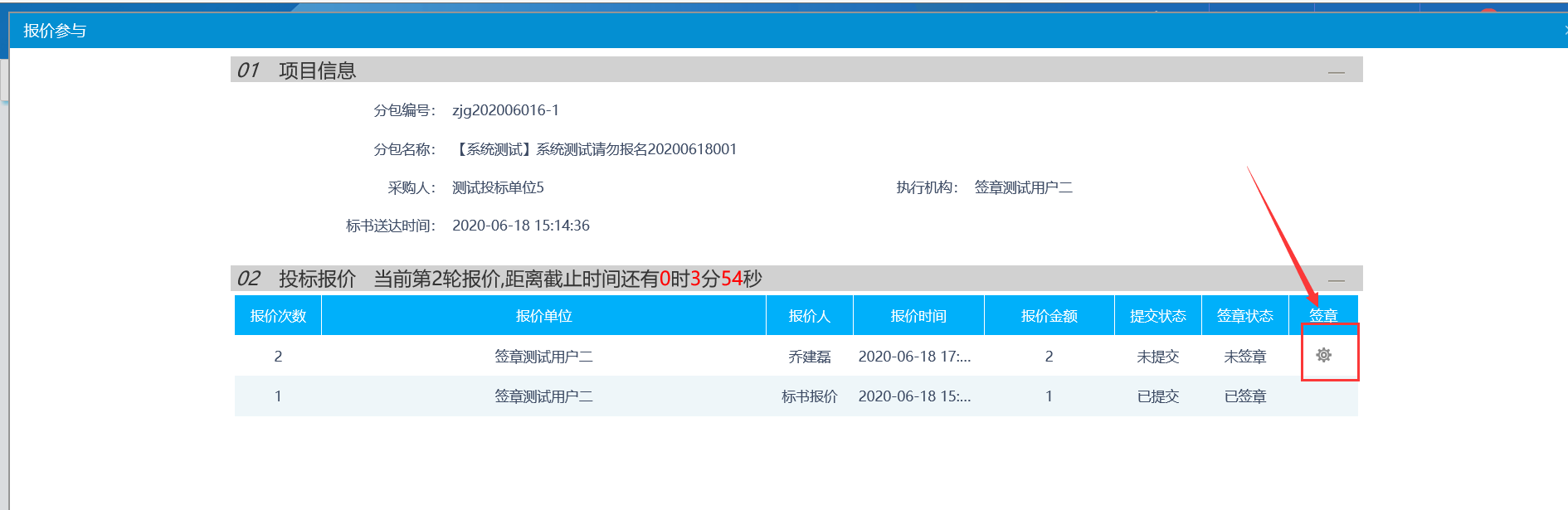 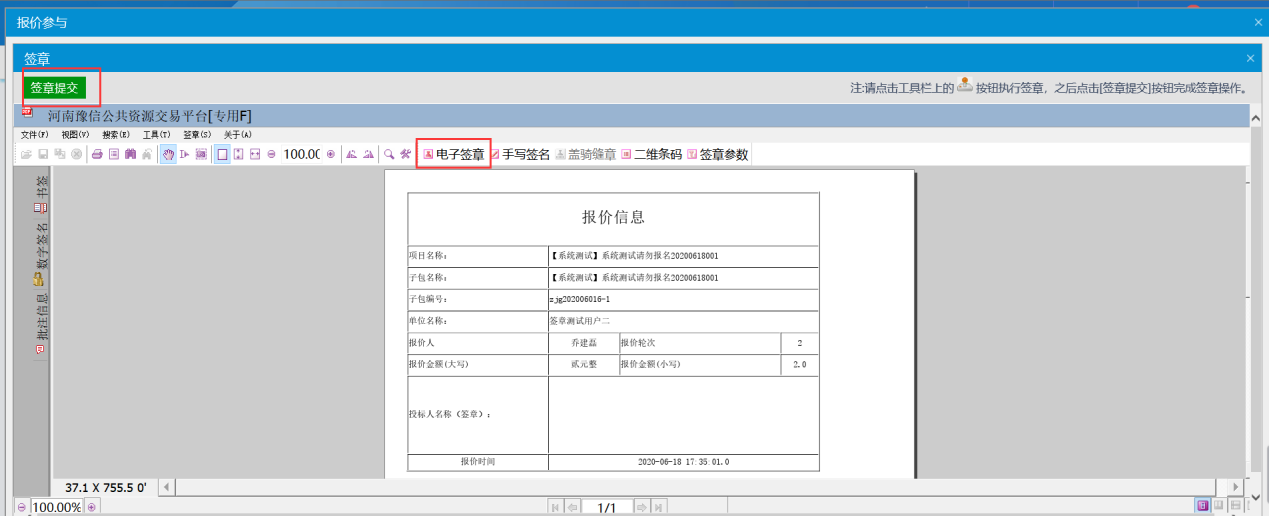 签章提交后报价提交成功，如下图：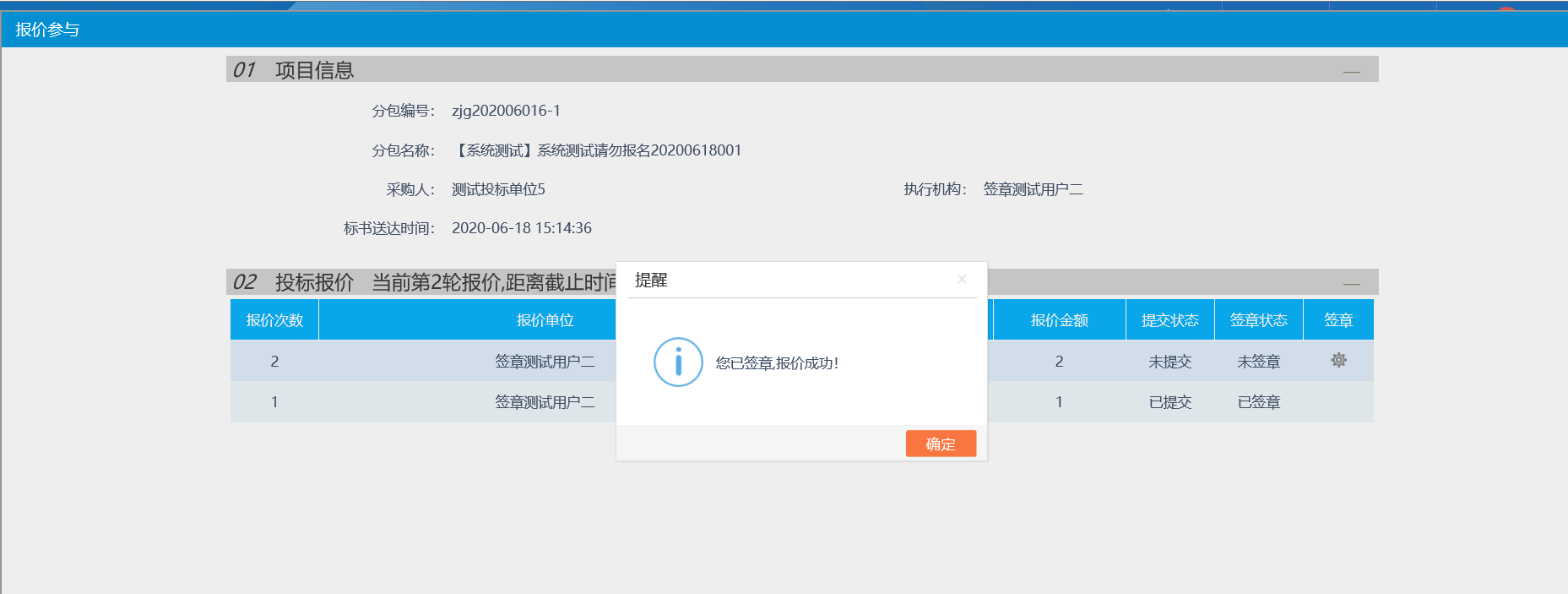 注意：如果有多轮报价（三次报价及以上），必须每一轮次都参与报价，未在规定时间内签章提交报价的不能参与下一轮的报价。